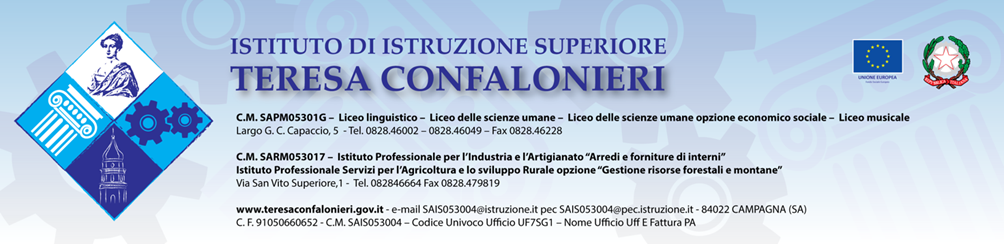 Allegato i)CURRICOLO ORIENTAMENTO/PCTO 2023/2024LICEI CLASSI TERZELICEI CLASSI TERZELICEI CLASSI TERZELICEI CLASSI TERZEINDIRIZZO/CLASSE	CONOSCENZEABILITA’COMPETENZELiceo delle SCIENZE UMANEIII SEZ. A N. alunni:TITOLO del progetto:TUTOR INTERNO:STRUTTURE OSPITANTI:Liceo delle SCIENZE UMANEIII SEZ. A N. alunni:TITOLO del progetto:TUTOR INTERNO:STRUTTURE OSPITANTI:PROGETTO/UDA/MODULIPROGETTO/UDA/MODULIPROGETTO/UDA/MODULILiceo LINGUISTICOIII SEZ. AN. alunni:TITOLO del progetto:TUTOR INTERNO:STRUTTURE OSPITANTI:CONOSCENZEABILITA’COMPETENZELiceo LINGUISTICOIII SEZ. AN. alunni:TITOLO del progetto:TUTOR INTERNO:STRUTTURE OSPITANTI:Liceo LINGUISTICOIII SEZ. AN. alunni:TITOLO del progetto:TUTOR INTERNO:STRUTTURE OSPITANTI:PROGETTO/UDA/MODULIPROGETTO/UDA/MODULIPROGETTO/UDA/MODULILiceo ECONOMICO-SOCIALEIII SEZ. CN. alunni:TITOLO del progetto:TUTOR INTERNO:STRUTTURE OSPITANTI:CONOSCENZEABILITA’COMPETENZELiceo ECONOMICO-SOCIALEIII SEZ. CN. alunni:TITOLO del progetto:TUTOR INTERNO:STRUTTURE OSPITANTI:Liceo ECONOMICO-SOCIALEIII SEZ. CN. alunni:TITOLO del progetto:TUTOR INTERNO:STRUTTURE OSPITANTI:PROGETTO/UDA/MODULIPROGETTO/UDA/MODULIPROGETTO/UDA/MODULILiceo MUSICALEIII SEZ. AN. alunni:TITOLO del progetto:TUTOR INTERNO:STRUTTURE OSPITANTI:CONOSCENZEABILITA’COMPETENZELiceo MUSICALEIII SEZ. AN. alunni:TITOLO del progetto:TUTOR INTERNO:STRUTTURE OSPITANTI:Liceo MUSICALEIII SEZ. AN. alunni:TITOLO del progetto:TUTOR INTERNO:STRUTTURE OSPITANTI:PROGETTO/UDA/MODULIPROGETTO/UDA/MODULIPROGETTO/UDA/MODULILICEI CLASSI QUARTELICEI CLASSI QUARTELICEI CLASSI QUARTELICEI CLASSI QUARTELiceo delle SCIENZE UMANEIV SEZ. AN. alunni:TITOLO del progetto:TUTOR INTERNO:STRUTTURE OSPITANTI:CONOSCENZEABILITA’COMPETENZELiceo delle SCIENZE UMANEIV SEZ. AN. alunni:TITOLO del progetto:TUTOR INTERNO:STRUTTURE OSPITANTI:Liceo delle SCIENZE UMANEIV SEZ. AN. alunni:TITOLO del progetto:TUTOR INTERNO:STRUTTURE OSPITANTI:PROGETTO/UDA/MODULIPROGETTO/UDA/MODULIPROGETTO/UDA/MODULILiceo ECONOMICO-SOCIALEIV SEZ. CN. alunni:TITOLO del progetto:TUTOR INTERNO:STRUTTURE OSPITANTI:CONOSCENZEABILITA’COMPETENZELiceo ECONOMICO-SOCIALEIV SEZ. CN. alunni:TITOLO del progetto:TUTOR INTERNO:STRUTTURE OSPITANTI:Liceo ECONOMICO-SOCIALEIV SEZ. CN. alunni:TITOLO del progetto:TUTOR INTERNO:STRUTTURE OSPITANTI:PROGETTO/UDA/MODULIPROGETTO/UDA/MODULIPROGETTO/UDA/MODULILiceo LINGUISTICOIV SEZ. AN. alunni:TITOLO del progetto:TUTOR INTERNO:STRUTTURE OSPITANTI:CONOSCENZEABILITA’COMPETENZELiceo LINGUISTICOIV SEZ. AN. alunni:TITOLO del progetto:TUTOR INTERNO:STRUTTURE OSPITANTI:Liceo LINGUISTICOIV SEZ. AN. alunni:TITOLO del progetto:TUTOR INTERNO:STRUTTURE OSPITANTI:PROGETTO/UDA/MODULIPROGETTO/UDA/MODULIPROGETTO/UDA/MODULILiceo MUSICALEIV SEZ. AN. alunni:TITOLO del progetto:TUTOR INTERNO:STRUTTURE OSPITANTI:CONOSCENZEABILITA’COMPETENZELiceo MUSICALEIV SEZ. AN. alunni:TITOLO del progetto:TUTOR INTERNO:STRUTTURE OSPITANTI:Liceo MUSICALEIV SEZ. AN. alunni:TITOLO del progetto:TUTOR INTERNO:STRUTTURE OSPITANTI:UDA/MODULIUDA/MODULIUDA/MODULILICEI CLASSI QUINTELICEI CLASSI QUINTELICEI CLASSI QUINTELICEI CLASSI QUINTELiceo delle SCIENZE UMANEV SEZ. AN. alunni:TITOLO del progetto:TUTOR INTERNO:STRUTTURE OSPITANTI:CONOSCENZEABILITA’COMPETENZELiceo delle SCIENZE UMANEV SEZ. AN. alunni:TITOLO del progetto:TUTOR INTERNO:STRUTTURE OSPITANTI:Liceo delle SCIENZE UMANEV SEZ. AN. alunni:TITOLO del progetto:TUTOR INTERNO:STRUTTURE OSPITANTI:PROGETTO/UDA/MODULIPROGETTO/UDA/MODULIPROGETTO/UDA/MODULILiceo delle SCIENZE UMANE opz Economico socialeV SEZ. B N. alunni:TITOLO del progetto:TUTOR INTERNO:STRUTTURE OSPITANTI:CONOSCENZEABILITA’COMPETENZELiceo delle SCIENZE UMANE opz Economico socialeV SEZ. B N. alunni:TITOLO del progetto:TUTOR INTERNO:STRUTTURE OSPITANTI:Liceo delle SCIENZE UMANE opz Economico socialeV SEZ. B N. alunni:TITOLO del progetto:TUTOR INTERNO:STRUTTURE OSPITANTI:PROGETTO/UDA/MODULIPROGETTO/UDA/MODULIPROGETTO/UDA/MODULILiceo LINGUISTICOV SEZ. A N. alunni:TITOLO del progetto:TUTOR INTERNO:STRUTTURE OSPITANTI:CONOSCENZEABILITA’COMPETENZELiceo LINGUISTICOV SEZ. A N. alunni:TITOLO del progetto:TUTOR INTERNO:STRUTTURE OSPITANTI:Liceo LINGUISTICOV SEZ. A N. alunni:TITOLO del progetto:TUTOR INTERNO:STRUTTURE OSPITANTI:PROGETTO/UDA/MODULIPROGETTO/UDA/MODULIPROGETTO/UDA/MODULILiceo MUSICALEV SEZ. AN. alunni:TITOLO del progetto:TUTOR INTERNO:STRUTTURE OSPITANTI:CONOSCENZEABILITA’COMPETENZELiceo MUSICALEV SEZ. AN. alunni:TITOLO del progetto:TUTOR INTERNO:STRUTTURE OSPITANTI:Liceo MUSICALEV SEZ. AN. alunni:TITOLO del progetto:TUTOR INTERNO:STRUTTURE OSPITANTI:PROGETTO/UDA/MODULIPROGETTO/UDA/MODULIPROGETTO/UDA/MODULIISTITUTO PROFESSIONALEAgricoltura, sviluppo rurale, valorizzazione dei prodotti del territorio e gestione delle risorse forestali e montaneISTITUTO PROFESSIONALEAgricoltura, sviluppo rurale, valorizzazione dei prodotti del territorio e gestione delle risorse forestali e montaneISTITUTO PROFESSIONALEAgricoltura, sviluppo rurale, valorizzazione dei prodotti del territorio e gestione delle risorse forestali e montaneISTITUTO PROFESSIONALEAgricoltura, sviluppo rurale, valorizzazione dei prodotti del territorio e gestione delle risorse forestali e montaneINDIRIZZO/CLASSECONOSCENZEABILITA’COMPETENZEII SEZ. AN. alunni:TITOLO del progetto:TUTOR INTERNO:STRUTTURE OSPITANTI:II SEZ. AN. alunni:TITOLO del progetto:TUTOR INTERNO:STRUTTURE OSPITANTI:PROGETTO/UDA/MODULIPROGETTO/UDA/MODULIPROGETTO/UDA/MODULIIII SEZ. A N. alunni:TITOLO del progetto:TUTOR INTERNO:STRUTTURE OSPITANTI:CONOSCENZEABILITA’COMPETENZEIII SEZ. A N. alunni:TITOLO del progetto:TUTOR INTERNO:STRUTTURE OSPITANTI:III SEZ. A N. alunni:TITOLO del progetto:TUTOR INTERNO:STRUTTURE OSPITANTI:PROGETTO/UDA/MODULIPROGETTO/UDA/MODULIPROGETTO/UDA/MODULIIV SEZ. A N. alunni:TITOLO del progetto:TUTOR INTERNO:STRUTTURE OSPITANTI:CONOSCENZEABILITA’COMPETENZEIV SEZ. A N. alunni:TITOLO del progetto:TUTOR INTERNO:STRUTTURE OSPITANTI:IV SEZ. A N. alunni:TITOLO del progetto:TUTOR INTERNO:STRUTTURE OSPITANTI:PROGETTO/UDA/MODULIPROGETTO/UDA/MODULIPROGETTO/UDA/MODULIV SEZ. A N. alunni:TITOLO del progetto:TUTOR INTERNO:STRUTTURE OSPITANTI:CONOSCENZEABILITA’COMPETENZEV SEZ. A N. alunni:TITOLO del progetto:TUTOR INTERNO:STRUTTURE OSPITANTI:V SEZ. A N. alunni:TITOLO del progetto:TUTOR INTERNO:STRUTTURE OSPITANTI:PROGETTO/UDA/MODULIPROGETTO/UDA/MODULIPROGETTO/UDA/MODULIISTITUTO PROFESSIONALEIndustria artigianato per il made in ItalyISTITUTO PROFESSIONALEIndustria artigianato per il made in ItalyISTITUTO PROFESSIONALEIndustria artigianato per il made in ItalyISTITUTO PROFESSIONALEIndustria artigianato per il made in ItalyII SEZ. AN. alunni:TITOLO del progetto:TUTOR INTERNO:STRUTTURE OSPITANTI:CONOSCENZEABILITA’COMPETENZEII SEZ. AN. alunni:TITOLO del progetto:TUTOR INTERNO:STRUTTURE OSPITANTI:II SEZ. AN. alunni:TITOLO del progetto:TUTOR INTERNO:STRUTTURE OSPITANTI:PROGETTO/UDA/MODULIPROGETTO/UDA/MODULIPROGETTO/UDA/MODULIIII SEZ. A N. alunni:TITOLO del progetto:TUTOR INTERNO:STRUTTURE OSPITANTI:CONOSCENZEABILITA’COMPETENZEIII SEZ. A N. alunni:TITOLO del progetto:TUTOR INTERNO:STRUTTURE OSPITANTI:III SEZ. A N. alunni:TITOLO del progetto:TUTOR INTERNO:STRUTTURE OSPITANTI:PROGETTO/UDA/MODULIPROGETTO/UDA/MODULIPROGETTO/UDA/MODULIIV SEZ. A N. alunni:TITOLO del progetto:TUTOR INTERNO:STRUTTURE OSPITANTI:CONOSCENZEABILITA’COMPETENZEIV SEZ. A N. alunni:TITOLO del progetto:TUTOR INTERNO:STRUTTURE OSPITANTI:IV SEZ. A N. alunni:TITOLO del progetto:TUTOR INTERNO:STRUTTURE OSPITANTI:PROGETTO/UDA/MODULIPROGETTO/UDA/MODULIPROGETTO/UDA/MODULIV SEZ. A N. alunni:TITOLO del progetto:TUTOR INTERNO:STRUTTURE OSPITANTI:CONOSCENZEABILITA’COMPETENZEV SEZ. A N. alunni:TITOLO del progetto:TUTOR INTERNO:STRUTTURE OSPITANTI:V SEZ. A N. alunni:TITOLO del progetto:TUTOR INTERNO:STRUTTURE OSPITANTI:PROGETTO/UDA/MODULIPROGETTO/UDA/MODULIPROGETTO/UDA/MODULI